================================================================                                      16 марта 2023 года                               г. Пермь                                        № 2 - 2Об итогах работы членских организаций Пермского крайсовпрофа по защите социально-трудовых прав работников за 2022 годВ рамках реализации «Основных направлений деятельности Пермского крайсовпрофа на 2020-2025 годы» членскими организациями и Пермским крайсовпрофом осуществляется работа по реализации программы «Защита социально-трудовых прав членов профсоюза на период 2020-2025 годы» и подпрограммы «Правозащитная деятельность профсоюзов Прикамья на период 2020-2025 годы».В 2022 году правозащитная деятельность обеспечивалась 8 штатными правовыми инспекторами труда и 8 штатными юристами членских организаций и аппарата Пермского крайсовпрофа, а также 94 внештатными (общественными) правовыми инспекторами труда.В отчетный период правовые инспекторы труда и профсоюзные юристы оказывали консультационную юридическую помощь членам профсоюза, первичным профсоюзным организациям, используя личные приемы работников, электронную почту, сайты Пермского крайсовпрофа и членских организаций. Активно применялись консультативные формы в газете «Профсоюзный курьер», в передачах на радио и телевидении.В течение прошедшего года было дано 8488 консультаций по различным вопросам применения трудового законодательства и иных актов, содержащих нормы трудового права, рассмотрено 3792 письменные жалобы и другие обращения членов профсоюза, в том числе поступившие по электронной почте.Правовыми инспекторами труда и юристами членских организаций оказана правовая помощь в разработке и экспертизе 1215 коллективных договоров, соглашений и локальных нормативных актов, по итогам аналитической работы выданы юридические заключения. Оказана правовая помощь в оформлении 832 документов в суды. По итогам аналитической работы выданы юридические заключения. В судебных органах с участием правовых инспекторов и профсоюзных юристов в отчетном периоде было рассмотрено 178 дел, по 160 делам иски удовлетворены полностью или частично. Восстановлено на работе 5 человек.В 2022 году была проведена 321 проверка работодателей по соблюдению ими трудового законодательства и иных нормативных правовых актов, содержащих нормы трудового права, условий коллективных договоров, соглашений, из них 140 были комплексными, 29 проверок проведено совместно с органами прокуратуры Пермского края, 12 – совместно с Государственной инспекцией труда в Пермском крае. Выявлено 929 нарушений трудового законодательства, направлено работодателям 211 представлений (требований) об устранении выявленных нарушений. С учетом рекомендаций постоянной комиссии по правозащитной деятельности президиум Пермского крайсовпрофа постановляет:Информацию «Об итогах работы членских организаций Пермского крайсовпрофа по защите социально-трудовых прав работников за 2022 год» принять к сведению (прилагается).Предложить членским организациям Пермского крайсовпрофа продолжить:  работу по предупреждению нарушений прав членов профсоюзов и первичных профсоюзных организаций, а также по восстановлению нарушенных трудовых прав членов профсоюзов, первичных профсоюзных организаций; используя соглашения о взаимодействии с органами прокуратуры Российской Федерации и федеральной инспекции труда, принимать превентивные меры противодействия нарушениям законодательства в сфере труда; системно освещать правозащитную работу в профсоюзных информационных источниках и других СМИ;  вносить на совет юристов профсоюзных организаций предложения по рассмотрению актуальных вопросов законодательства в целях обмена опытом, выработки единой позиции по вопросам правозащитной деятельности.Отделу защиты прав трудящихся Пермского крайсовпрофа продолжить: подготовку и обобщение информации о правоприменительной практике по направлениям деятельности трудового права; проведение обучающих семинаров, круглых столов для правовых инспекторов труда (профсоюзных юристов) членских организаций.Постановление президиума Пермского крайсовпрофа «Об итогах работы членских организаций Пермского крайсовпрофа по защите социально-трудовых прав работников за 2021 год» № 2-4 от 17.03.2022г. с контроля снять.Контроль выполнения настоящего постановления возложить на постоянную комиссию Совета Пермского крайсовпрофа по правозащитной деятельности (председатель – Кокорин А.В.). Ф Н П Р                                      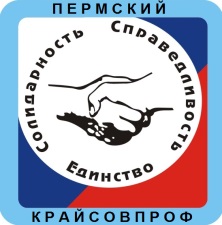 ПЕРМСКИЙ КРАЕВОЙ СОЮЗ ОРГАНИЗАЦИЙ ПРОФСОЮЗОВ«ПЕРМСКИЙ КРАЙСОВПРОФ»ПРЕЗИДИУМПОСТАНОВЛЕНИЕПредседательПермского крайсовпрофа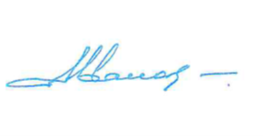         М.Г. Иванов